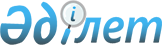 Об утверждении регламента государственной услуги "Выдача разрешения на размещение объектов наружной (визуальной) рекламы в полосе отвода автомобильных дорог общего пользования областного и районного значения, а также в населенных пунктах"
					
			Утративший силу
			
			
		
					Постановление акимата Костанайской области от 25 августа 2014 года № 431. Зарегистрировано Департаментом юстиции Костанайской области 3 октября 2014 года № 5107. Утратило силу постановлением акимата Костанайской области от 16 ноября 2015 года № 482

      Сноска. Утратило силу постановлением акимата Костанайской области от 16.11.2015 № 482 (вводится в действие со дня его подписания).      В соответствии с пунктом 3 статьи 16 Закона Республики Казахстан от 15 апреля 2013 года «О государственных услугах» акимат Костанайской области ПОСТАНОВЛЯЕТ:

      1. 

Утвердить прилагаемый регламент «Выдача разрешения на размещение объектов наружной (визуальной) рекламы в полосе отвода автомобильных дорог общего пользования областного и районного значения, а также в населенных пунктах».

      2. 

Настоящее постановление вводится в действие по истечении десяти календарных дней после дня его первого официального опубликования.

 

  

Регламент государственной услуги «Выдача разрешения на размещение объектов наружной (визуальной) рекламы в полосе отвода автомобильных дорог общего пользования областного и районного значения, а также в населенных пунктах» 

1. Общие положения      1. 

Государственная услуга «Выдача разрешения на размещение объектов наружной (визуальной) рекламы в полосе отвода автомобильных дорог общего пользования областного и районного значения, а также в населенных пунктах» (далее - государственная услуга) оказывается структурными подразделениями соответствующих местных исполнительных органов области, городов областного значения и районов, осуществляющих функции в сфере архитектуры и градостроительства, автомобильных дорог (далее - услугодатель).



      Прием заявлений и выдача результатов оказания государственной услуги осуществляется:

      1) 

услугодателем;

      2) 

через филиал Республиканского государственного предприятия «Центр обслуживания населения» по Костанайской области и его отделы в городах и районах (далее - ЦОН);

      3) 

через веб-портал «электронного правительства»: www.e.gov.kz или веб-портал «Е-лицензирование» www.elicense.kz (далее - портал).

      2. 

Форма оказания государственной услуги: электронная (частично автоматизированная) и (или) бумажная.

      3. 

Результат оказания государственной услуги - разрешение на размещение объектов наружной (визуальной) рекламы в населенных пунктах или паспорт на размещение объектов наружной (визуальной) рекламы в полосе отвода автомобильных дорог общего пользования областного и районного значения либо мотивированный ответ об отказе в оказании государственной услуги на основании пункта 6 статьи 11 Закона Республики Казахстан от 19 декабря 2003 года «О рекламе».



      Форма предоставления результата оказания государственной услуги: электронная и (или) бумажная.

  

2. Описание порядка действий структурных подразделений (работников) услугодателя в процессе оказания государственной услуги      4. 

Основанием для начала процедуры (действия) по оказанию государственной услуги является принятие заявлений по формам согласно приложениям 1 и 2 Стандарта государственной услуги «Выдача разрешения на размещение объектов наружной (визуальной) рекламы в полосе отвода автомобильных дорог общего пользования областного и районного значения, а также в населенных пунктах», утвержденного постановлением Правительства Республики Казахстан от 7 февраля 2014 года № 64 «О вопросах оказания государственных услуг в сфере автомобильных дорог» (далее - Стандарт) и соответствующих документов, указанных в пункте 9 Стандарта (далее - пакет документов) либо электронный запрос услугополучателя.

      5. 

Содержание каждой процедуры (действия) услугополучателя, входящей в состав процесса оказания государственной услуги, длительность его выполнения:

      1) 

сотрудник услугодателя после осуществления приема пакета документов, на копии заявлении ставит отметку о регистрации с указанием даты и времени приема пакета документов - 15 минут, передает пакет документов руководителю услугодателя для наложения визы, в течение 1 часа.



      Результат процедуры (действия) - регистрация пакета документов;

      2) 

руководитель услугодателя определяет ответственного исполнителя услугодателя, налагает соответствующую визу, в течение 2 часов.



      Результат процедуры (действия) - виза руководителя услугодателя;

      3) 

ответственный исполнитель услугодателя рассматривает пакет документов на соответствие предъявляемым требованиям и оформляет проект результата оказания государственной услуги в электронном формате, распечатывает и направляет на подпись руководителю услугодателя в течение 3 рабочих дней.



      Результат процедуры (действия) - проект результата оказания государственной услуги;

      4) 

руководитель услугодателя подписывает результат оказания государственной услуги, в течение 1 часа.



      Результат процедуры (действия) - подписанный результат оказания государственной услуги;

      5) 

сотрудник услугодателя выдает результат оказания государственной услуги услугополучателю, 15 минут;



      Результат процедуры (действия) - выдача результата оказания государственной услуги услугополучателю.

  

3. Описание порядка взаимодействия структурных подразделений (работников) услугодателя в процессе оказания государственной услуги      6. 

Перечень структурных подразделений, (работников) услугодателя, которые участвуют в процессе оказания государственной услуги:

      1) 

сотрудник услугодателя;

      2) 

руководитель услугодателя;

      3) 

ответственный исполнитель услугодателя.

      7. 

Описание последовательности процедур (действий) между структурными подразделениями (работниками) с указанием длительности каждой процедуры (действия):

      1) 

сотрудник услугодателя после осуществления приема пакета документов, на копии заявлении ставит отметку о регистрации с указанием даты и времени приема пакета документов - 15 минут, передает пакет документов руководителю услугодателя для наложения визы, в течение 1 часа;

      2) 

руководитель услугодателя определяет ответственного исполнителя услугодателя и передает с соответствующей визой ответственному исполнителю услугодателя, в течение 2 часов;

      3) 

ответственный исполнитель услугодателя рассматривает пакет документов на соответствие предъявляемым требованиям и оформляет проект результата оказания государственной услуги в электронном формате, распечатывает и направляет на подпись руководителю услугодателя, в течение 3 рабочих дней;

      4) 

руководитель услугодателя подписывает результат оказания государственной услуги и передает сотруднику услугодателя, в течение 1 часа;

      5) 

сотрудник услугодателя выдает результат оказания государственной услуги услугополучателю, 15 минут.



      Блок-схема прохождения каждого действия (процедуры) с указанием длительности каждой процедуры (действия) указана в приложении 1 к Регламенту.

  

4. Описание порядка взаимодействия с центром обслуживания населения и (или) иными услугодателями, а также порядка использования информационных систем в процессе оказания государственной услуги      8. 

Описание порядка обращения в ЦОН, длительность обработки запроса услугодателя:

      1) 

услугополучатель для получения государственной услуги обращается в ЦОН;

      2) 

работник ЦОНа принимает заявлений от услугополучателя, проверяет правильность заполнения заявлений и полноту пакета документов на соответствие пункту 9 Стандарта и выдает расписку - 5 минут;



      в случае представления услугополучателем неполного пакета документов, работник ЦОНа отказывает в приеме заявлений и выдает расписку об отказе в приеме документов по форме, согласно приложению 3 к Стандарту - 5 минут;



      при соблюдении правильности и полноты заполнения заявлений и предоставления полного пакета документов работник ЦОНа регистрирует заявления в информационной системе «Интегрированная информационная система для Центров обслуживания населения»;

      3) 

работник ЦОНа получает письменное согласие услугополучателя на использование сведений, составляющих охраняемую законом тайну, содержащихся в информационных системах, при оказании государственных услуг, если иное не предусмотрено законами Республики Казахстан - 5 минут;

      4) 

работник ЦОНа формирует пакет документов и направляет его услугодателю через курьерскую или иную уполномоченную на это связь, в течение 1 дня;

      5) 

услугодатель подготавливает, подписывает и направляет результат оказания государственной услуги в ЦОН, в течение 3 рабочих дней.

      9. 

Прием и выдача результатов оказания государственной услуги осуществляется в порядке «электронной» очереди, без ускоренного обслуживания, возможно бронирование «электронной» очереди посредством веб-портала «электронного правительства».



      Выдача результата оказания государственной услуги услугополучателю осуществляется работником ЦОН посредством «безбарьерного обслуживания» на основании расписки в указанный в ней срок, при личном посещении под роспись и по предъявлению документа, удостоверяющего личность или доверенности - 15 минут.



      Диаграмма функционального взаимодействия информационных систем, задействованных в оказании государственной услуги через ЦОН указана в приложении 2 к Регламенту.

      10. 

Описание порядка обращения и последовательности процедур (действий) услугодателя и услугополучателя при оказании государственной услуги через портал:

      1) 

осуществление услугополучателем регистрации (авторизации) на портале;

      2) 

выбор услугополучателем электронной государственной услуги, заполнение полей электронного запроса и прикрепление пакета документов;

      3) 

услугополучатель осуществляет удостоверение электронного запроса для оказания электронной государственной услуги посредством электронной цифровой подписи (далее - ЭЦП);

      4) 

обработка (проверка, регистрация) электронного запроса услугополучателя;

      5) 

услугополучатель получает уведомление о статусе электронного запроса и сроке оказания государственной услуги через портал в «личном кабинете» услугополучателя;

      6) 

услугодатель направляет в «личный кабинет» услугополучателя результат оказания государственной услуги в форме электронного документа, подписанного ЭЦП;

      7) 

услугополучатель получает результат государственной услуги через портал в своем «личном кабинете».



      Диаграмма функционального взаимодействия информационных систем, задействованных в оказании государственной услуги через портал указана в приложении 3 к Регламенту.



      Справочник бизнес-процессов оказания государственной услуги указан в приложении 4 к Регламенту.

  

Блок-схема прохождения каждого действия (процедуры) с указанием длительности каждой процедуры (действия)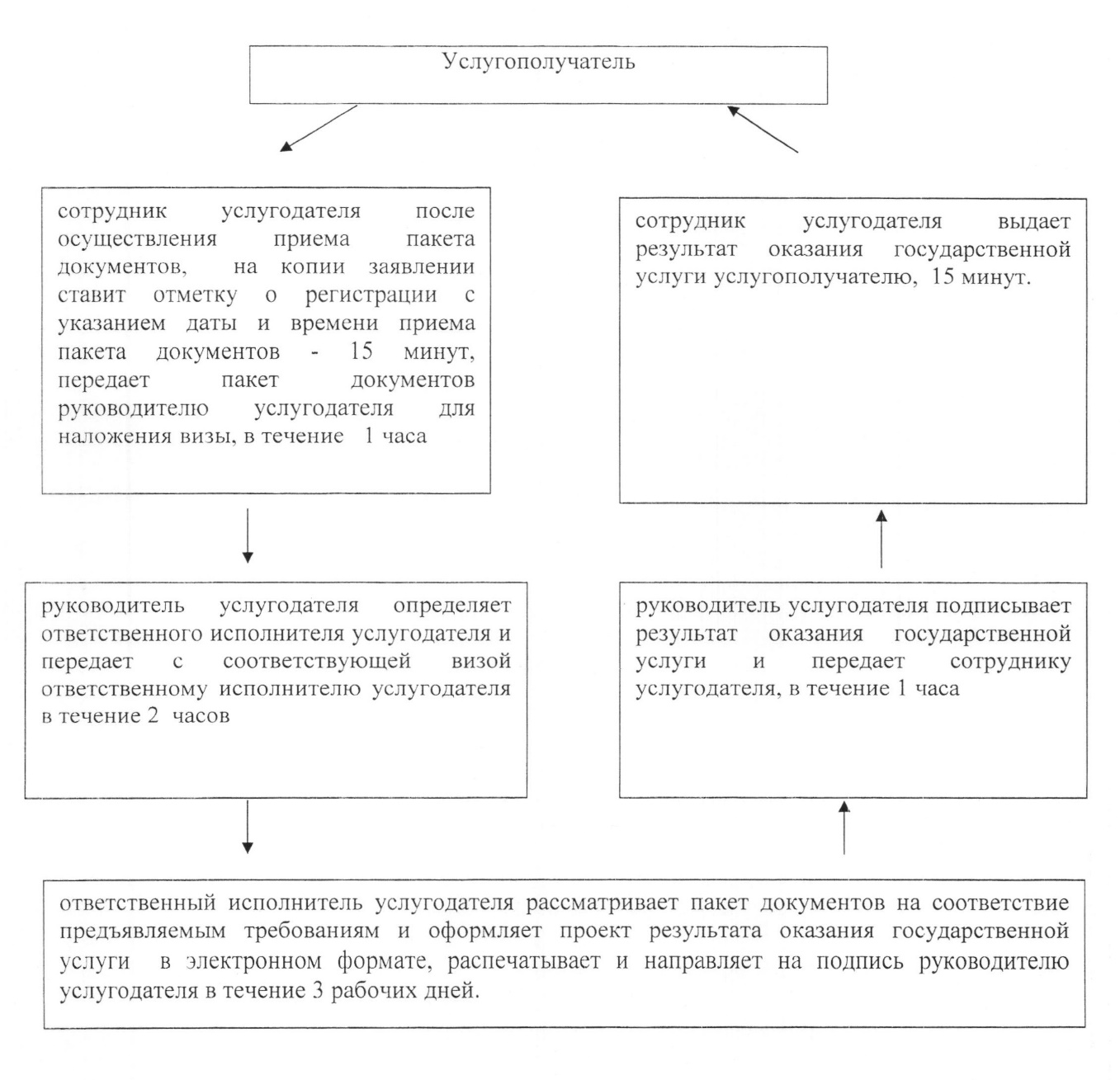  

Диаграмма функционального взаимодействия информационных систем, задействованных в оказании государственной услуги через ЦОН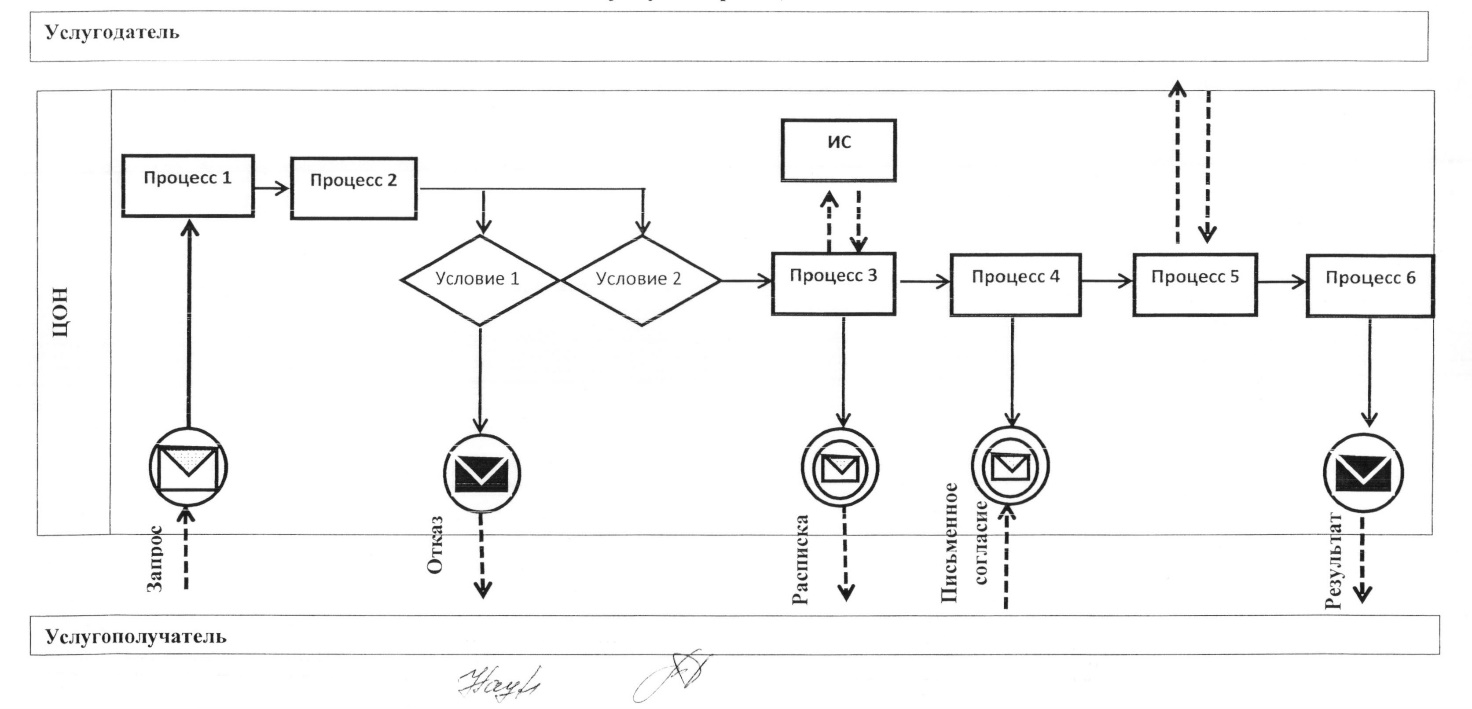 

            Условные обозначения и сокращения: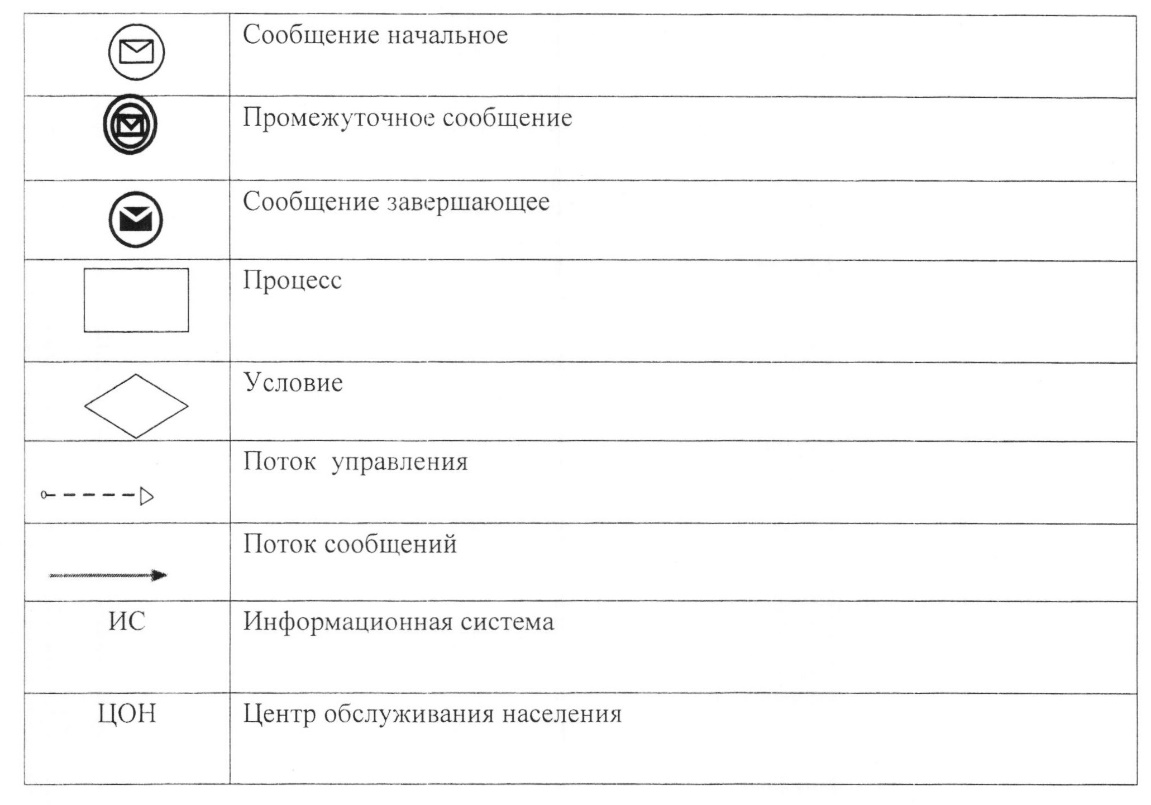  

Диаграмма функционального взаимодействия информационных систем, задействованных в оказании государственной услуги через портал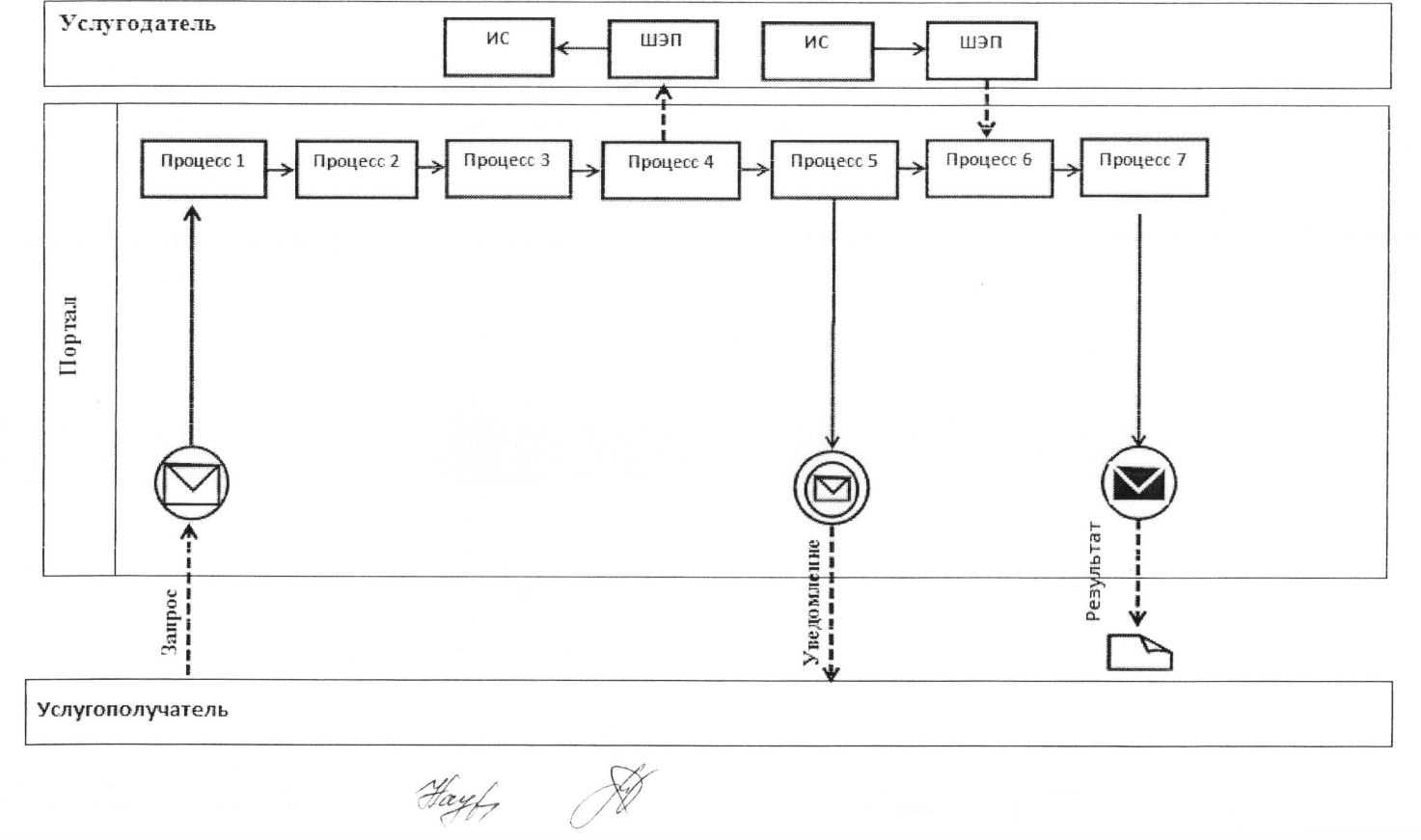  

Справочник бизнес-процессов оказания государственной услуги «Выдача разрешения на размещение объектов наружной (визуальной) рекламы в полосе отвода автомобильных дорог общего пользования областного и районного значения, а также в населенных пунктах»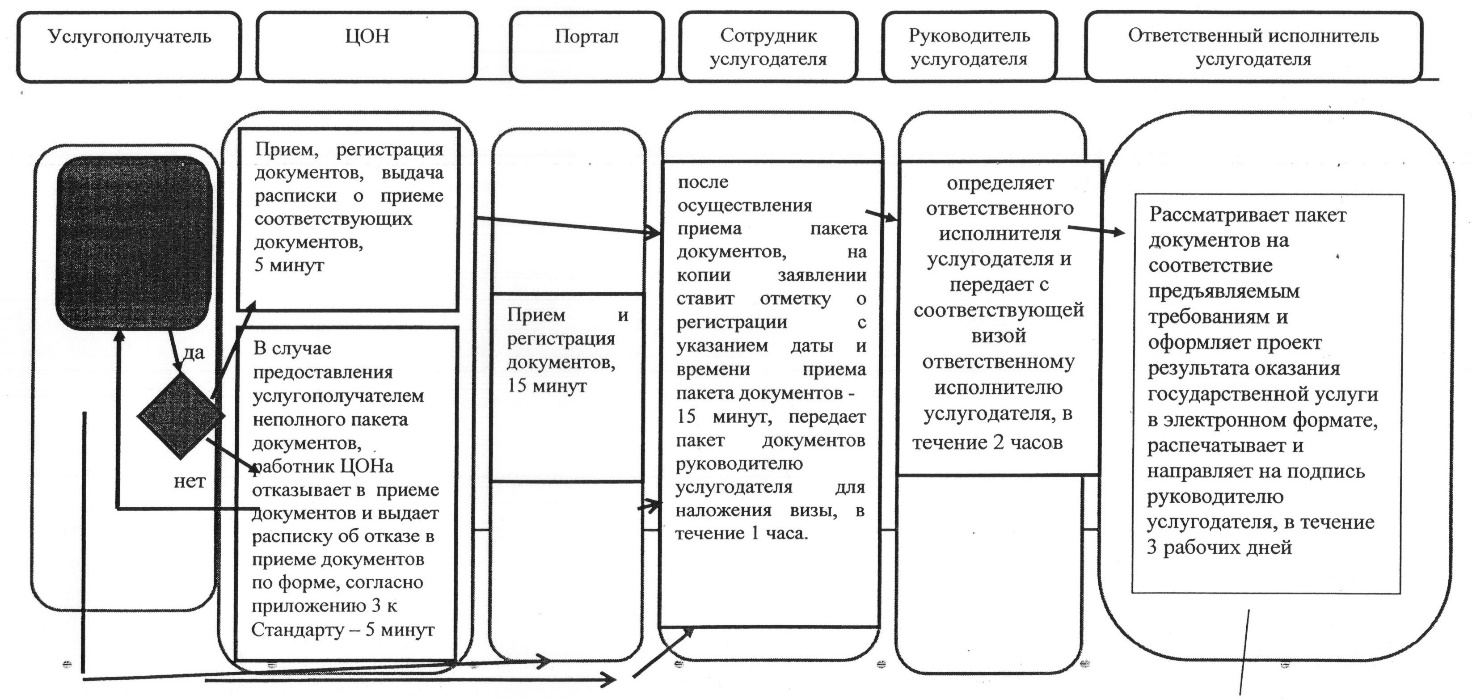 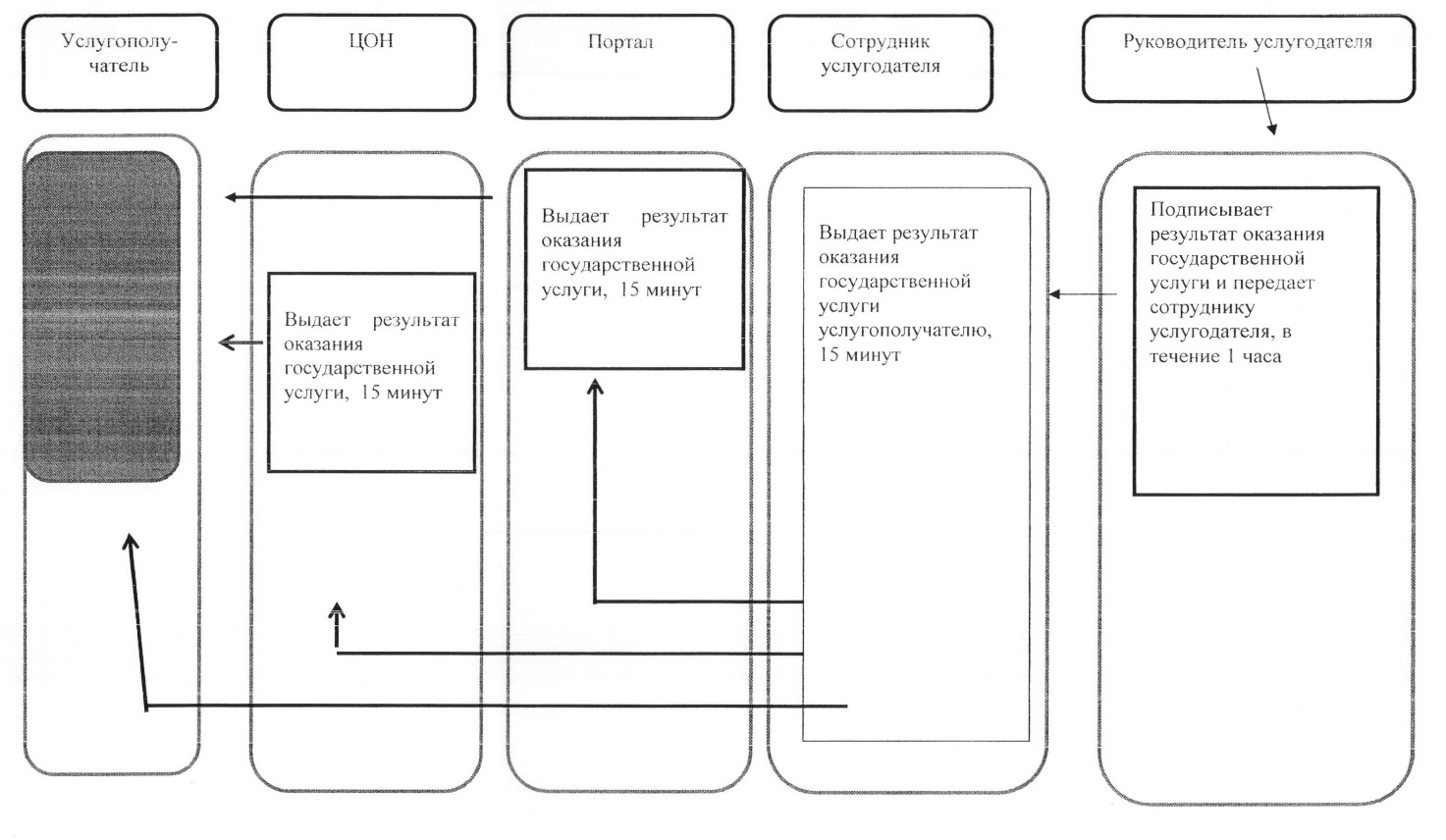 
					© 2012. РГП на ПХВ «Институт законодательства и правовой информации Республики Казахстан» Министерства юстиции Республики Казахстан
				

      Аким областиН. Садуакасов

Утвержден

постановлением акимата

Костанайской области

от 25 августа 2014 года № 434

Приложение 1 к Регламенту

государственной услуги

«Выдача разрешения на

размещение объектов наружной

(визуальной) рекламы в полосе

отвода автомобильных дорог

общего пользования областного

и районного значения, а также в

населенных пунктах»

Приложение 2

к Регламенту государственной

услуги «Выдача разрешения на

размещение объектов наружной

(визуальной) рекламы в полосе

отвода автомобильных дорог

общего пользования областного

и районного значения, а также в

населенных пунктах»

Приложение 3

к Регламенту государственной

услуги «Выдача разрешения на

размещение объектов наружной

(визуальной) рекламы в полосе

отвода автомобильных дорог

общего пользования областного

и районного значения, а также в

населенных пунктах»

Приложение 4

к регламенту государственной

услуги «Выдача разрешения на

размещение объектов наружной

(визуальной) рекламы в полосе

отвода автомобильных дорог

общего пользования областного

и районного значения, а также в

населенных пунктах»